1. Comunicazioni della f.i.g.c.	32. Comunicazioni della lega nazionale dilettanti	32.1 Comunicati Ufficiali L.N.D.	32.2 Circolari Ufficiali L.N.D.	33. Comunicazioni del Comitato Regionale Lombardia	33.1 Consiglio Direttivo	33.2 Segreteria	123.2.1 abbreviazioni termini giustizia sportiva fase finale stagione sportiva 23/24	123.2.2 PUBBLICAZIONE PROSSIMI COMUNICATI UFFICIALI	123.2.3 sorteggio coppa lombardia seconda categoria, terza categoria e juniores provinciale	133.2.4 AUTORIZZAZIONE EX ART. 34 COMMA 3 DELLE N.O.I.F. - CALCIATORI “GIOVANI” E/O “GIOVANI DI SERIE” TESSERATI PER SOCIETA’ ASSOCIATE ALLA L.N.D. E/O ALTRE LEGHE	134. Comunicazioni per l’attività del Settore Giovanile Scolastico del C.R.L.	134.1 Attività S.G.S. di competenza L.N.D.	134.2 Attività di competenza s.g.s.	134.2.1 Pubblicazione circolare UFFICIALE	134.2.2 INCONTRI INFORMATIVI SCUOLE CALCIO ÉLITE	145. Notizie su Attività Agonistica	146. CALCIO femminile	216.1 segreteria	216.2 NOTIZIE SU ATTIVITA’ AGONISTICA	217. calcio a cinque	217.1 segreteria	217.2 NOTIZIE SU ATTIVITA’ AGONISTICA	218. divisione calcio paralimpico sperimentale	288.1 segreteria	288.2 NOTIZIE SU ATTIVITA’ AGONISTICA	289. Delibere della Corte Sportiva di Appello Territoriale	289.1 Corte Sportiva di Appello Territoriale del CRL	28suna Comunicazione	289.2 tribunale Federale Territoriale del CRL	28a Comunicazione	2810. Rettifiche	2811. Legenda	29Legenda Simboli Giustizia Sportiva	291. Comunicazioni della f.i.g.c. Nessuna comunicazione2. Comunicazioni della lega nazionale dilettanti 2.1 Comunicati Ufficiali L.N.D.Nessuna comunicazione2.2 Circolari Ufficiali L.N.D.Nessuna comunicazione3. Comunicazioni del Comitato Regionale Lombardia3.1 Consiglio DirettivoCOPPA LOMBARDIA Integrazione al regolamento della fase Regionale “COPPA LOMBARDIA” riservati alle seguenti categorie:2a categoria;3a categoria;Provinciale Juniores Under 19;COPPA LOMBARDIA PER SOCIETÀ di 2^ CATEGORIALe 32 squadre qualificatesi dalla fase provinciale vengono divise in 4 gruppi su base territoriale di 8 squadre al fine di agevolare le trasferte nei sedicesimi e ottavi e quarti di finale.GRUPPO AASD DAL POZZOASD MARNATE GORLA CALCIOASD POLISPORTIVA DI NOVAASD VALCERESIO AUDAXASD VIRTUS CALCIO CERMENATEASD VIRTUS CANTALUPOFCD BULGAROPOL ARDOR BOLLATEGRUPPO BASD ANTONIANAASD ATLETICO GRIGNANOASD LISCATE CALCIOASD MONTEVECCHIAASD POLISPORTIVA BERBENNOASD REVOLUTIONAL CARVICOGSD SPORTING VALENTINOMAZZOLAUS BORMIESE CALCIO ASDGRUPPO CAC CASTELVERDE ASDASD CARPIANESEASD CASARILEASD FRASSATI CASTIGLIONESEPOL BUCCINASCOPOL D. UNIONE SPORTIVA CASSOLESEUSD PIANENGHESESSDARL LEONE XIII SPORTGRUPPO DAPD ORATORIO BRUSAPORTOASD ALBANO CALCIOASD ATLETICO OFFLAGAASD ORATORIIO URAGO MELLAASD PASSIRANO CAMIGLIONEUS MONTIRONEUS PONTOGLIESE 1916 ASDUS SOAVELe squadre saranno abbinate in una griglia “tabellone tennis” a sorteggio, significando che nei sedicesimi di finale non potranno sfidarsi squadre della stessa delegazione, e disputeranno gare di sola andata. Esclusivamente per la prima gara (sedicesimi) disputerà la gara in casa la prima sorteggiata. Per i turni successivi disputerà la gara in casa la squadra che:avrà disputato un numero minore di gare in casa;della squadra che nel turno precedente ha disputato la gara fuori casa;migliore posizione nella “Classifica Disciplina” relativa alla Coppa Lombardia fase regionale; del sorteggio (effettuato a cura del Comitato Regionale).CALENDARIO COPPA LOMBARDIA 2^ CATEGORIA FASE REGIONALESedicesimi 	21 febbraio;Ottavi   	13 marzo; Quarti   	03 aprile;Semifinali	25 aprile;Finale: 	04 o 05 maggio 2024 (campo neutro)Si informa che per esigenze organizzative il suddetto programma potrebbe subire delle variazioni.TABELLONE TENNIS GARE SEDICESIMI DI FINALEGara 1	1 SORT GRUPPO A	2 SORT GRUPPO AGara 2	3 SORT GRUPPO A	4 SORT GRUPPO AGara 3	1 SORT GRUPPO B	2 SORT GRUPPO BGara 4	3 SORT GRUPPO B	4 SORT GRUPPO BGara 5	1 SORT GRUPPO C	2 SORT GRUPPO CGara 6	3 SORT GRUPPO C	4 SORT GRUPPO CGara 7	1 SORT GRUPPO D	2 SORT GRUPPO DGara 8	3 SORT GRUPPO D	4 SORT GRUPPO DGara 9	5 SORT GRUPPO A	6 SORT GRUPPO AGara 10	7 SORT GRUPPO A	8 SORT GRUPPO AGara 11	5 SORT GRUPPO B	6 SORT GRUPPO BGara 12	7 SORT GRUPPO B	8 SORT GRUPPO BGara 13	5 SORT GRUPPO C	6 SORT GRUPPO CGara 14	7 SORT GRUPPO C	8 SORT GRUPPO CGara 15	5 SORT GRUPPO D	6 SORT GRUPPO DGara 16	7 SORT GRUPPO D	8 SORT GRUPPO D2. COPPA LOMBARDIA PER SOCIETÀ di 3^ CATEGORIALe 16 squadre qualificatesi dalla fase provinciale vengono divise in 2 gruppi su base territoriale di 8 squadre al fine di agevolare le trasferte negli ottavi di finale.GRUPPO AACD CELTICAASD BEREGUARDOASD CITTA’ DI SAMARATEASD O. BARZANOASD SANT’AMBROEUS FCGSD VILLANOVA D ARDENGHIGS VIRTUS SEDRIANOUSD NUOVA FRONTIERAGRUPPO BAC GOTTOLENGOACD PRESEZZO CALCIO 1954AD CANOTTIERI BALDESIOASD CALCINATELLO FCASD CAVENAGO D’ADDA 1972ASD JUNIORS CERLONGOASD SELLERO NOVELLEASR ORIO PEGU ASDLe squadre saranno abbinate in una griglia “tabellone tennis” a sorteggio, significando che negli ottavi di finale non potranno sfidarsi squadre della stessa delegazione, e disputeranno gare di sola andata. Esclusivamente per la prima gara (ottavi) disputerà la gara in casa la prima sorteggiata. Per i turni successivi disputerà la gara in casa la squadra che:avrà disputato un numero minore di gare in casa;della squadra che nel turno precedente ha disputato la gara fuori casa;migliore posizione nella “Classifica Disciplina” relativa alla Coppa Lombardia fase regionale; del sorteggio (effettuato a cura del Comitato Regionale).CALENDARIO COPPA LOMBARDIA 3^ CATEGORIA FASE REGIONALEOttavi 	22 febbraio;Quarti   	14 marzo; Semifinale Andata   	04 aprile;Semifinale Ritorno	25 aprile;Finale: 	04 o 05 maggio 2024 (campo neutro).Si informa che per esigenze organizzative il suddetto programma potrebbe subire delle variazioni.TABELLONE TENNIS GARE OTTAVI DI FINALEGara 1	1 SORT GRUPPO A	2 SORT GRUPPO AGara 2	3 SORT GRUPPO A	4 SORT GRUPPO AGara 3	1 SORT GRUPPO B	2 SORT GRUPPO BGara 4	3 SORT GRUPPO B	4 SORT GRUPPO BGara 5	5 SORT GRUPPO A	6 SORT GRUPPO AGara 6	7 SORT GRUPPO A	8 SORT GRUPPO AGara 7	5 SORT GRUPPO B	6 SORT GRUPPO BGara 8	7 SORT GRUPPO B	8 SORT GRUPPO BCOPPA LOMBARDIA PROVINCIALE JUNIORES PROVINCIALE UNDER 19 Le 16 squadre qualificatesi dalla fase provinciale vengono divise in 2 gruppi su base territoriale di 8 squadre al fine di agevolare le trasferte negli ottavi e quarti di finale.GRUPPO AASD ARDITA CITTADELLA 1934ASD ARSAGHESEASD CITTA’ DI OPERAASD IRIS 1914ASD LEGNARELLO SSMACD MEDIGLIESEASD UNION CALCIO BASSO PAVESECSC COSTAMASNAGAGRUPPO BAC ROMANENGOASC CASTENEDOLESEASD ORATORIO CALVENZANOASD SIRMIONE CALCIO ROVIZZASSD COSOVUS PADERNESEUS RONCOLA ASDUSD ATLETICO ATLe squadre saranno abbinate in una griglia “tabellone tennis” a sorteggio, significando che negli ottavi di finale non potranno sfidarsi squadre della stessa delegazione, e disputeranno gare di sola andata. Esclusivamente per la prima gara (ottavi) disputerà la gara in casa la prima sorteggiata. Per i turni successivi disputerà la gara in casa la squadra che:avrà disputato un numero minore di gare in casa;della squadra che nel turno precedente ha disputato la gara fuori casa;migliore posizione nella “Classifica Disciplina” relativa alla Coppa Lombardia fase regionale; del sorteggio (effettuato a cura del Comitato Regionale).CALENDARIO COPPA LOMBARDIA JUNIORES PROVINCIALE UNDER 19 FASE REGIONALEOttavi   	20 febbraio;Quarti   	12 marzo; Semifinale Andata	02 aprile;Semifinale Ritorno	24 aprile;Finale: 	04 o 05 maggio 2024 (campo neutro).Si informa che per esigenze organizzative il suddetto programma potrebbe subire delle variazioni.TABELLONE TENNIS GARE OTTAVI DI FINALEGara 1	1 SORT GRUPPO A	2 SORT GRUPPO AGara 2	3 SORT GRUPPO A	4 SORT GRUPPO AGara 3	1 SORT GRUPPO B	2 SORT GRUPPO BGara 4	3 SORT GRUPPO B	4 SORT GRUPPO BGara 5	5 SORT GRUPPO A	6 SORT GRUPPO AGara 6	7 SORT GRUPPO A	8 SORT GRUPPO AGara 7	5 SORT GRUPPO B	6 SORT GRUPPO BGara 8	7 SORT GRUPPO B	8 SORT GRUPPO BNORME COMUNI PER TUTTE LE CATEGORIECAMPI E ORARILe gare avranno inizio all’orario ufficiale stabilito per il campionato di competenza, salvo diversa indicazione riportata nei Comunicati Ufficiali del C.R.L. FORMULA – NORME DI SVOLGIMENTO E GRADUATORIEModalità tecniche per le gare di sola andata fino ai quarti di finaleNelle gare di sola andata, in caso di parità al termine dei 90 minuti regolamentari, per l’assegnazione della vittoria e conseguentemente della qualificazione al turno successivo, si procederà all’effettuazione dei tiri di rigore secondo le vigenti modalità.Semifinali gare di sola andataGli incontri relativi alle due semifinali si disputeranno secondo la formula delle gare di sola andata. In caso di parità al termine dei 90 minuti regolamentari  si procederà alla disputa di 2 tempi supplementari di 15’ minuti cadauno ed in caso di persistente parità all’effettuazione dei calci di rigore secondo le vigenti modalità.Disputerà la gara in casa la squadra in:migliore posizione nella “Classifica Disciplina” relativa alla Coppa Lombardia fase regionale;maggior numero di reti segnate nella fase regionale;minor numero di reti subite nella fase regionale;del sorteggio (effettuato a cura del Comitato Regionale).Divisione dell’incasso per le sole gare ad eliminazione diretta:L’incasso lordo, detratti gli oneri fiscali nonché le spese di organizzazione complessivamente quantificate a titolo forfettario nella misura massima del 10% sarà suddiviso al 50% tra le due società al termine della gara ed immediatamente liquidato.La società ospitante, entro cinque giorni dalla disputa della gara, dovrà rimettere al Comitato Regionale il relativo borderò dell’incasso, nonché la ricevuta rilasciata dalla società ospitata comprovante l’avvenuta liquidazione della somma di competenza.E’ consentito alla squadra ospitante stabilire l’ingresso gratuito previa comunicazione, con almeno cinque giorni prima della data della gara, al Comitato Regionale e alla squadra ospitata.FinaleLa finale della Coppa Lombardia 2023/2024 sarà disputata in gara unica ed in campo neutro con l’organizzazione a cura del Comitato Regionale. In caso di parità al termine dei 90 minuti regolamentari, per l’assegnazione della vittoria, si procederà alla disputa di 2 tempi supplementari di 15’ minuti cadauno ed in caso di persistente parità all’effettuazione dei calci di rigore secondo le vigenti modalità.PremiAlle due finaliste saranno riconosciuti i seguenti premi: - trofeo Campione Regionale Coppa Lombardia - 1ª classificata; - coppa per la squadra 2ª classificata;- n. 35 medaglie da assegnare ai calciatori ed ai tecnici delle squadre finaliste.Le società vincenti le gare di finale di 1^, 2^, 3^ categoria, Regionale Juniores Under 19 B, Provinciale Juniores Under 19 acquisiranno il diritto al ripescaggio alla categoria superiore a quella di appartenenza stagione sportiva 2024/2025; diritto che si perde in caso di retrocessione alla categoria inferiore (solo per società di 1° e 2° categoria, Regionale Juniores Under 19 B). Si precisa che tale diritto sarà garantito anche nel caso in cui la società vincente la coppa Lombardia dovesse ottenere la salvezza attraverso la disputa delle gare di play-out. IMPIEGO DI GIOVANI CALCIATORINON PREVISTOSOSTITUZIONE DEI CALCIATORINel corso delle gare di Coppa Lombardia fase regionale è consentita la sostituzione di cinque calciatori secondo quanto previsto dall’art. 74, delle Norme Organizzative Interne della F.I.G.C..ORGANIZZAZIONE E DISCIPLINA SPORTIVAL’organizzazione della manifestazione a carattere regionale è di competenza del Comitato Regionale Lombardia.La disciplina della competizione è demandata agli Organi disciplinari della Delegazione per la fase provinciale e del Comitato Regionale Lombardia per la fase regionale.Considerato che la manifestazione è caratterizzata da articolazioni che prevedono uno svolgimento rapido, ai fini della disciplina sportiva si applicano le seguenti disposizioni:i calciatori incorrono in una giornata di squalifica ogni due ammonizioni inflitte dall’Organo di Giustizia Sportiva;le ammonizioni verranno azzerate prima della disputa delle gare di semifinale.RINUNCIA A GARENel caso in cui una Società rinunci, per qualsiasi motivo, alla disputa di una gara verranno applicate nei suoi confronti le sanzioni di cui all’art. 10, comma 1, del Codice di Giustizia Sportiva (gara persa per 0 - 3). Inoltre, la stessa Società verrà esclusa dal proseguimento della manifestazione; a suo carico sarà altresì applicate la sanzione di:1^ Categoria 			€ 150,00; 2^ Categoria 			€ 100,00; 3^ Categoria  			€ 100,00;U19 Reg e Prov  		€ 100,00; La squadra ospitante potrà richiedere alla società ospitata un indennizzo per mancato delle gare in programma pari a € 200 (1^ categoria) o € 100 (2^, 3^ categoria) per gara (a carico della squadra rinunciante). Nessun indennizzo è previsto per la categoria Juniores.ASSISTENZA MEDICAAlle Società che partecipano alle attività indette dalla Lega Nazionale Dilettanti è raccomandata la presenza, in ogni gara, di un medico da esse designato, munito di documento che attesti l’identità personale e l’attività professionale esercitata e a disposizione della squadra ospitante e della squadra ospitata, oppure di avere ai bordi del campo di giuoco una ambulanza.La presenza di un DAE e di personale adeguatamente formato a bordo campo deve essere comunque sempre garantita.Fermi restando gli obblighi di cui al Decreto del Ministero della Salute del 26 Giugno 2017, pubblicato sulla G.U. N. 149 del 28/06/2017 (defibrillatore).Sono fatti salvi eventuali provvedimenti delle Autorità governative e/o sanitarie per quanto attiene al Covid-19 e all’assistenza medica connessa allo svolgimento dei Campionati, delle competizioni agonistiche e di ogni altra attività ufficiale indetta e organizzata dalla Lega Nazionale Dilettanti nella stagione sportiva 2022/2023.APPLICAZIONE REGOLAMENTI FEDERALIPer quanto non previsto nel presente regolamento si fa espresso richiamo agli articoli delle Norme Organizzative della F.I.G.C., del Codice di Giustizia e del Regolamento della L.N.D..3.2 Segreteria3.2.1 abbreviazioni termini giustizia sportiva fase finale stagione sportiva 23/24Di seguito si pubblicano:CU 269 - CU n. 156/A FIGC - Abbreviazione termini ultime 4 giornate Campionati Regionali, Provinciali e Distrettuali C11/C5 LND e Campionati Regionali, Provinciali e Distrettuali Allievi e Giovanissimi Dilettanti https://www.lnd.it/it/comunicati-e-circolari/comunicati-ufficiali/stagione-sportiva-2023-2024/12260-comunicato-ufficiale-n-269-cu-n-156-a-figc-abbreviazione-termini-ultime-4-giornate-campionati-regionali-provinciali-e-distrettuali-c11-c5-lnd-e-campionati-regionali-provinciali-e-distrettuali-allievi-e-giovanissimi-dilettanti/file CU 270 - CU n. 157/A FIGC - Abbreviazione termini gare di playoff e playout Camp. Regionali, Provinciali e Distrettuali C11/C5 Maschili/Femminili e Camp. Regionali, Provinciali, Distrettuali Allievi e Giovanissimi Dilettantihttps://www.lnd.it/it/comunicati-e-circolari/comunicati-ufficiali/stagione-sportiva-2023-2024/12261-comunicato-ufficiale-n-270-cu-n-157-a-figc-abbreviazione-termini-gare-di-playoff-e-playout-camp-regionali-provinciali-e-distrettuali-c11-c5-maschili-femminili-e-camp-regionali-provinciali-distrettuali-allievi-e-giovanissimi-dilettanti/file CU 271 - CU n. 158/A FIGC - Abbreviazione termini gare spareggio-promozione squadre 2e classificate Campionati di Eccellenza https://www.lnd.it/it/comunicati-e-circolari/comunicati-ufficiali/stagione-sportiva-2023-2024/12262-comunicato-ufficiale-n-271-cu-n-158-a-figc-abbreviazione-termini-gare-spareggio-promozione-squadre-2e-classificate-campionati-di-eccellenza/file CU 272 - CU n. 159/A FIGC - Abbreviazione termini fasi finali e finali Campionati Regionali, Provinciali e Distrettuali Allievi e Giovanissimi Dilettanti https://www.lnd.it/it/comunicati-e-circolari/comunicati-ufficiali/stagione-sportiva-2023-2024/12263-comunicato-ufficiale-n-272-cu-n-159-a-figc-abbreviazione-termini-fasi-finali-e-finali-campionati-regionali-provinciali-e-distrettuali-allievi-e-giovanissimi-dilettanti/file 3.2.2 PUBBLICAZIONE PROSSIMI COMUNICATI UFFICIALISi rende nota la pubblicazione del prossimo Comunicato Ufficiale:Venerdì 9 febbraio p.v.: Comunicato Ufficiale ordinario con Giustizia Sportiva turno infrasettimanale categorie Allievi Under 17 Elite e Giovanissimi Under 15 Elite3.2.3 sorteggio coppa lombardia seconda categoria, terza categoria e juniores provincialeSi comunica che giovedì 8 febbraio p.v. alle ore 11.30 presso la sede del CR Lombardia si terranno i sorteggi di Coppa Lombardia per le seguenti categorie:SECONDA CATEGORIATERZA CATEGORIAJUNIORES PROVINCIALESi comunica che al sorteggio potranno presenziare tutte le Società interessate.A tal riguardo, e per buona organizzazione degli spazi, si chiede gentilmente a coloro che volessero partecipare di darne una cortese e preventiva comunicazione inviando una mail alla casella spedizionicrl@lnd.it .3.2.4 AUTORIZZAZIONE EX ART. 34 COMMA 3 DELLE N.O.I.F. - CALCIATORI “GIOVANI” E/O “GIOVANI DI SERIE” TESSERATI PER SOCIETA’ ASSOCIATE ALLA L.N.D. E/O ALTRE LEGHE Vista la documentazione prodotta dalle Società interessate, ai sensi dell’art. 34, comma 3, delle N.O.I.F., è stata concessa deroga ai seguenti calciatori/calciatrici “giovani” e/o “giovani di serie” tesserati: Variazione Gare l.n.d. Nessuna comunicazione4. Comunicazioni per l’attività del Settore Giovanile Scolastico del C.R.L.4.1 Attività S.G.S. di competenza L.N.D.Nessuna comunicazioneVariazione Gare S.G.S. Nessuna comunicazione4.2 Attività di competenza s.g.s.4.2.1 Pubblicazione circolare UFFICIALENessuna comunicazione4.2.2 INCONTRI INFORMATIVI SCUOLE CALCIO ÉLITE Nessuna comunicazione5. Notizie su Attività AgonisticaALLIEVI REG.LI UNDER 17 ELITEVARIAZIONI AL PROGRAMMA GAREGARA VARIATAGIRONE AGIRONE BGIRONE CRISULTATIRISULTATI UFFICIALI GARE DEL 28/01/2024Si trascrivono qui di seguito i risultati ufficiali delle gare disputateRISULTATI UFFICIALI GARE DEL 04/02/2024Si trascrivono qui di seguito i risultati ufficiali delle gare disputateGIUDICE SPORTIVOIl Giudice Sportivo, Dott. Rinaldo Meles, assistito dal rappresentante dell'A.I.A., Avv. De Leo Daniele, con la collaborazione del sig. Di Martino Enzo e Merati Giordano per quanto concerne le gare della L.N.D. e assistito dal Sostituto Giudice Sig. Scorziello Carmine e dal rappresentante A.I.A. Pedrani Ezio per quanto concerne le gare del S.G.S., ha adottato le decisioni che di seguito integralmente si riportano: GARE DEL 28/ 1/2024 DECISIONI DEL GIUDICE SPORTIVO gara del 28/ 1/2024 MASSERONI MARCHESE SRL - ARDOR LAZZATE 
Ad integrazione degli atti di gara, il commissario di campo, ha inviato presso l'ufficio di giustizia sportiva, con email in data 20.01.2024 ore 9.51 proprio rapporto da cui si evince che al termine della gara un proprio sostenitore proferiva frase ingiuriosa nei confronti di un calciatore avversario (art.61 co.1 del C.G.S.) Pertanto si sanziona la società Masseroni Marchese con l'ammenda di euro 100,00 per i comportamenti di cui sopra. PROVVEDIMENTI DISCIPLINARI In base alle risultanze degli atti ufficiali sono state deliberate le seguenti sanzioni disciplinari. SOCIETA' AMMENDA Euro 100,00 MASSERONI MARCHESE SRL 
(vedi deliberazione) CALCIATORI NON ESPULSI SQUALIFICA PER UNA GARA EFFETTIVA PER RECIDIVITA' IN AMMONIZIONE (V INFR) AMMONIZIONE CON DIFFIDA (IV INFR) GARE DEL 3/ 2/2024 PROVVEDIMENTI DISCIPLINARI In base alle risultanze degli atti ufficiali sono state deliberate le seguenti sanzioni disciplinari. CALCIATORI NON ESPULSI AMMONIZIONE CON DIFFIDA (IV INFR) GARE DEL 4/ 2/2024 PROVVEDIMENTI DISCIPLINARI In base alle risultanze degli atti ufficiali sono state deliberate le seguenti sanzioni disciplinari. CALCIATORI ESPULSI SQUALIFICA PER TRE GARE EFFETTIVE Per atto di violenza nei confronti di un calciatore avversario (art.38comma 1 del nuovo C.G.S.). SQUALIFICA PER UNA GARA EFFETTIVA CALCIATORI NON ESPULSI SQUALIFICA PER UNA GARA EFFETTIVA PER RECIDIVITA' IN AMMONIZIONE (V INFR) AMMONIZIONE CON DIFFIDA (IV INFR) GIOVANISSIMI REG.UNDER15 ELITEVARIAZIONI AL PROGRAMMA GARERIPETIZIONE GARA PER DELIBERAGIRONE BPOSTICIPOGIRONE BGIRONE CGARA VARIATAGIRONE AGIRONE BGIRONE CRISULTATIRISULTATI UFFICIALI GARE DEL 28/01/2024Si trascrivono qui di seguito i risultati ufficiali delle gare disputateRISULTATI UFFICIALI GARE DEL 04/02/2024Si trascrivono qui di seguito i risultati ufficiali delle gare disputateGIUDICE SPORTIVOIl Giudice Sportivo, Dott. Rinaldo Meles, assistito dal rappresentante dell'A.I.A., Avv. De Leo Daniele, con la collaborazione del sig. Di Martino Enzo e Merati Giordano per quanto concerne le gare della L.N.D. e assistito dal Sostituto Giudice Sig. Scorziello Carmine e dal rappresentante A.I.A. Pedrani Ezio per quanto concerne le gare del S.G.S., ha adottato le decisioni che di seguito integralmente si riportano: GARE DEL 3/ 2/2024 PROVVEDIMENTI DISCIPLINARI In base alle risultanze degli atti ufficiali sono state deliberate le seguenti sanzioni disciplinari. CALCIATORI NON ESPULSI AMMONIZIONE CON DIFFIDA (IV INFR) GARE DEL 4/ 2/2024 PROVVEDIMENTI DISCIPLINARI In base alle risultanze degli atti ufficiali sono state deliberate le seguenti sanzioni disciplinari. DIRIGENTI INIBIZIONE A SVOLGERE OGNI ATTIVITA' FINO AL 3/ 4/2024 Inibito per reiterate proteste nei confronti dell'arbitro alla notifica proferiva frase irriguardosa e volgare,verso lo stesso.(art.36 co.1/a del C.G.S. come modificato con CU nº165/A del 20.04.2023) CALCIATORI ESPULSI SQUALIFICA PER CINQUE GARE EFFETTIVE Espulso per somma di ammonizioni alla notifica teneva comportamento irriguardoso nei confronti del direttore di gara.(36 co.1/a del C.G.S. come modificato con C.U. nº 165/A del 20.04.2023) SQUALIFICA PER QUATTRO GARE EFFETTIVE Per condotta irriguardosa nei confronti dell'arbitro (art.36 comma 1/adel C.G.S. come modificato con CU N. 165/A del 20/04/2023) SQUALIFICA PER DUE GARE EFFETTIVE SQUALIFICA PER UNA GARA EFFETTIVA CALCIATORI NON ESPULSI SQUALIFICA PER DUE GARE EFFETTIVE Al termine della gara proferiva frase offensiva nei confronti dell'arbitro. SQUALIFICA PER UNA GARA EFFETTIVA PER RECIDIVITA' IN AMMONIZIONE (V INFR) AMMONIZIONE CON DIFFIDA (IV INFR) GIOVANISSIMI REGIONALI UNDER15RISULTATIRISULTATI UFFICIALI GARE DEL 28/01/2024Si trascrivono qui di seguito i risultati ufficiali delle gare disputateGIUDICE SPORTIVOIl Giudice Sportivo, Dott. Rinaldo Meles, assistito dal rappresentante dell'A.I.A., Avv. De Leo Daniele, con la collaborazione del sig. Di Martino Enzo e Merati Giordano per quanto concerne le gare della L.N.D. e assistito dal Sostituto Giudice Sig. Scorziello Carmine e dal rappresentante A.I.A. Pedrani Ezio per quanto concerne le gare del S.G.S., ha adottato le decisioni che di seguito integralmente si riportano: GARE DEL 28/ 1/2024 DECISIONI DEL GIUDICE SPORTIVO gara del 28/ 1/2024 COLOGNESE - CALCIO ORATORIO COLOGNO 
La gara non si è disputata per avverse condizioni atmosferiche dovute alla nebbia. Pertanto se ne dispone la ripetizione a cura del CRL. 
gara del 28/ 1/2024 GUSSAGO CALCIO 1981 - FORZA E COSTANZA 1905 
La gara non si è disputata per avverse condizioni atmosferiche dovute alla nebbia. Pertanto se ne dispone la ripetizione a cura del CRL. 
gara del 28/ 1/2024 UNIVERSAL SOLARO - CANTU SANPAOLO 
La gara non si è disputata per avverse condizioni atmosferiche dovute alla nebbia. Pertanto se ne dispone la ripetizione a cura del CRL. 6. CALCIO femminile 6.1 segreteriaNessuna comunicazioneVariazione Gare calcio femminile Nessuna comunicazione6.2 NOTIZIE SU ATTIVITA’ AGONISTICANessuna comunicazione7. calcio a cinque 7.1 segreteriaNessuna comunicazioneVariazione Gare calcio a 5 Nessuna comunicazione7.2 NOTIZIE SU ATTIVITA’ AGONISTICACalcio a 5 Serie C1VARIAZIONI AL PROGRAMMA GAREGARA VARIATAGIRONE ARISULTATIRISULTATI UFFICIALI GARE DEL 02/02/2024Si trascrivono qui di seguito i risultati ufficiali delle gare disputateGIUDICE SPORTIVOIl Giudice Sportivo, Dott. Rinaldo Meles, assistito dal rappresentante dell'A.I.A., Avv. De Leo Daniele, con la collaborazione del sig. Di Martino Enzo e Merati Giordano per quanto concerne le gare della L.N.D. e assistito dal Sostituto Giudice Sig. Scorziello Carmine e dal rappresentante A.I.A. Pedrani Ezio per quanto concerne le gare del S.G.S., ha adottato le decisioni che di seguito integralmente si riportano: GARE DEL 31/ 1/2024 PROVVEDIMENTI DISCIPLINARI In base alle risultanze degli atti ufficiali sono state deliberate le seguenti sanzioni disciplinari. DIRIGENTI AMMONIZIONE CON DIFFIDA (IV INFR) GARE DEL 2/ 2/2024 PROVVEDIMENTI DISCIPLINARI In base alle risultanze degli atti ufficiali sono state deliberate le seguenti sanzioni disciplinari. ALLENATORI SQUALIFICA FINO AL 21/ 2/2024 CALCIATORI ESPULSI SQUALIFICA PER UNA GARA EFFETTIVA Calcio a 5 Serie C2VARIAZIONI AL PROGRAMMA GAREGARA VARIATAGIRONE AGIRONE BRISULTATIRISULTATI UFFICIALI GARE DEL 02/02/2024Si trascrivono qui di seguito i risultati ufficiali delle gare disputateGIUDICE SPORTIVOIl Giudice Sportivo, Dott. Rinaldo Meles, assistito dal rappresentante dell'A.I.A., Avv. De Leo Daniele, con la collaborazione del sig. Di Martino Enzo e Merati Giordano per quanto concerne le gare della L.N.D. e assistito dal Sostituto Giudice Sig. Scorziello Carmine e dal rappresentante A.I.A. Pedrani Ezio per quanto concerne le gare del S.G.S., ha adottato le decisioni che di seguito integralmente si riportano: GARE DEL 1/ 2/2024 PROVVEDIMENTI DISCIPLINARI In base alle risultanze degli atti ufficiali sono state deliberate le seguenti sanzioni disciplinari. CALCIATORI NON ESPULSI AMMONIZIONE CON DIFFIDA (IV INFR) GARE DEL 2/ 2/2024 PROVVEDIMENTI DISCIPLINARI In base alle risultanze degli atti ufficiali sono state deliberate le seguenti sanzioni disciplinari. SOCIETA' AMMENDA Euro 40,00 REAL CALEPINA F.C. SSDARL 
per ritardata presentazione della squadra in campo DIRIGENTI INIBIZIONE A SVOLGERE OGNI ATTIVITA' FINO AL 6/ 3/2024 CALCIATORI ESPULSI SQUALIFICA PER UNA GARA EFFETTIVA CALCIATORI NON ESPULSI SQUALIFICA PER UNA GARA EFFETTIVA PER RECIDIVITA' IN AMMONIZIONE (V INFR) AMMONIZIONE CON DIFFIDA (IV INFR) COPPA LOMBARDIA C5 SERIE "C2"RISULTATIRISULTATI UFFICIALI GARE DEL 30/01/2024Si trascrivono qui di seguito i risultati ufficiali delle gare disputateGIUDICE SPORTIVOIl Giudice Sportivo, Dott. Rinaldo Meles, assistito dal rappresentante dell'A.I.A., Avv. De Leo Daniele, con la collaborazione del sig. Di Martino Enzo e Merati Giordano per quanto concerne le gare della L.N.D. e assistito dal Sostituto Giudice Sig. Scorziello Carmine e dal rappresentante A.I.A. Pedrani Ezio per quanto concerne le gare del S.G.S., ha adottato le decisioni che di seguito integralmente si riportano: GARE DEL 5/ 2/2024 PROVVEDIMENTI DISCIPLINARI In base alle risultanze degli atti ufficiali sono state deliberate le seguenti sanzioni disciplinari. CALCIATORI ESPULSI SQUALIFICA PER UNA GARA EFFETTIVA CALCIATORI NON ESPULSI SQUALIFICA PER UNA GARA EFFETTIVA PER RECIDIVITA' IN AMMONIZIONE (II INFR) I AMMONIZIONE DIFFIDA CALCIO A 5 SERIE DVARIAZIONI AL PROGRAMMA GAREGARA VARIATAGIRONE BGIRONE CRISULTATIRISULTATI UFFICIALI GARE DEL 30/01/2024Si trascrivono qui di seguito i risultati ufficiali delle gare disputateRISULTATI UFFICIALI GARE DEL 01/02/2024Si trascrivono qui di seguito i risultati ufficiali delle gare disputateGIUDICE SPORTIVOIl Giudice Sportivo, Dott. Rinaldo Meles, assistito dal rappresentante dell'A.I.A., Avv. De Leo Daniele, con la collaborazione del sig. Di Martino Enzo e Merati Giordano per quanto concerne le gare della L.N.D. e assistito dal Sostituto Giudice Sig. Scorziello Carmine e dal rappresentante A.I.A. Pedrani Ezio per quanto concerne le gare del S.G.S., ha adottato le decisioni che di seguito integralmente si riportano: GARE DEL 1/ 2/2024 PROVVEDIMENTI DISCIPLINARI In base alle risultanze degli atti ufficiali sono state deliberate le seguenti sanzioni disciplinari. CALCIATORI ESPULSI SQUALIFICA PER UNA GARA EFFETTIVA CALCIATORI NON ESPULSI AMMONIZIONE CON DIFFIDA (IV INFR) GARE DEL 2/ 2/2024 PROVVEDIMENTI DISCIPLINARI In base alle risultanze degli atti ufficiali sono state deliberate le seguenti sanzioni disciplinari. DIRIGENTI INIBIZIONE A SVOLGERE OGNI ATTIVITA' FINO AL 6/ 3/2024 Per condotta irriguardosa nei confronti dell'arbitro (art.36 comma 1/a del C.G.S. come modificato con CU N. 165/A del 20/04/2023) a fine gara CALCIATORI ESPULSI SQUALIFICA PER UNA GARA EFFETTIVA CALCIATORI NON ESPULSI SQUALIFICA PER UNA GARA EFFETTIVA PER RECIDIVITA' IN AMMONIZIONE (V INFR) AMMONIZIONE CON DIFFIDA (IV INFR) UNDER 19 CALCIO A 5 MASCHILERISULTATIRISULTATI UFFICIALI GARE DEL 04/02/2024Si trascrivono qui di seguito i risultati ufficiali delle gare disputateGIUDICE SPORTIVOIl Giudice Sportivo, Dott. Rinaldo Meles, assistito dal rappresentante dell'A.I.A., Avv. De Leo Daniele, con la collaborazione del sig. Di Martino Enzo e Merati Giordano per quanto concerne le gare della L.N.D. e assistito dal Sostituto Giudice Sig. Scorziello Carmine e dal rappresentante A.I.A. Pedrani Ezio per quanto concerne le gare del S.G.S., ha adottato le decisioni che di seguito integralmente si riportano: GARE DEL 4/ 2/2024 PROVVEDIMENTI DISCIPLINARI In base alle risultanze degli atti ufficiali sono state deliberate le seguenti sanzioni disciplinari. CALCIATORI NON ESPULSI AMMONIZIONE CON DIFFIDA (IV INFR) Regionale Calcio a 5 FemminileVARIAZIONI AL PROGRAMMA GAREGARA VARIATAGIRONE ARISULTATIRISULTATI UFFICIALI GARE DEL 03/02/2024Si trascrivono qui di seguito i risultati ufficiali delle gare disputateGIUDICE SPORTIVOIl Giudice Sportivo, Dott. Rinaldo Meles, assistito dal rappresentante dell'A.I.A., Avv. De Leo Daniele, con la collaborazione del sig. Di Martino Enzo e Merati Giordano per quanto concerne le gare della L.N.D. e assistito dal Sostituto Giudice Sig. Scorziello Carmine e dal rappresentante A.I.A. Pedrani Ezio per quanto concerne le gare del S.G.S., ha adottato le decisioni che di seguito integralmente si riportano: GARE DEL 3/ 2/2024 PROVVEDIMENTI DISCIPLINARI In base alle risultanze degli atti ufficiali sono state deliberate le seguenti sanzioni disciplinari. CALCIATORI ESPULSI SQUALIFICA PER UNA GARA EFFETTIVA GARE DEL 4/ 2/2024 PROVVEDIMENTI DISCIPLINARI In base alle risultanze degli atti ufficiali sono state deliberate le seguenti sanzioni disciplinari. CALCIATORI ESPULSI SQUALIFICA PER UNA GARA EFFETTIVA 8. divisione calcio paralimpico sperimentale 8.1 segreteriaNessuna comunicazione8.2 NOTIZIE SU ATTIVITA’ AGONISTICANessuna comunicazione9. Delibere della Corte Sportiva di Appello Territoriale 9.1 Corte Sportiva di Appello Territoriale del CRLNessuna comunicazionesuna Comunicazione9.2 tribunale Federale Territoriale del CRLNessuna comunicazionea Comunicazione10. RettificheNessuna Comunicazione11. Legenda	Legenda Simboli Giustizia SportivaA    NON DISPUTATA PER MANCANZA ARBITRO               B    SOSPESA PRIMO TEMPO                              D    ATTESA DECISIONI ORGANI DISCIPLINARI              F    NON DISPUTATA PER AVVERSE CONDIZIONI ATMOSFERICHEG    RIPETIZIONE GARA PER CAUSE DI FORZA MAGGIORE     H    RECUPERO D'UFFICIO                               I     SOSPESA SECONDO TEMPO                            K    RECUPERO PROGRAMMATO                             M    NON DISPUTATA PER IMPRATICABILITA' CAMPO         P    POSTICIPO                                        R    RAPPORTO NON PERVENUTO                           U    SOSPESA PER INFORTUNIO D.G.                      W   GARA RINVIATA Y    RISULTATI di RAPPORTI PERVENUTI in RITARDO                     IL SEGRETARIO						    		IL PRESIDENTE     Davide Fenaroli		                               		                          Sergio Pedrazzini________________________________________________________________________________________________PUBBLICATO ED AFFISSO ALL’ALBO DEL COMITATO IN MILANO IL 06 FEBBRAIO 2024________________________________________________________________________________________________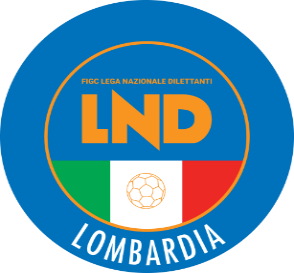 COMITATO REGIONALE LOMBARDIAVia RICCARDO PITTERI n° 95/2 20134 MILANO   Tel. 02.21722.899Sito Internet: lombardia.lnd.it   crllnd@pec.comitatoregionalelombardia.itCanale Telegram @lndlombardiaFacebook: Figc Lnd LombardiaSegreteria e Programmazione Gare:Tel. 02.21722.202-204 - Fax 02.21722.233 - E.mail: affarigeneralicrl@lnd.itTesseramento:Tel. 02.21722.206-207 - Fax 02.21722.231 - E.mail: tesseramentocrl@lnd.ittesseramento@pec.comitatoregionalelombardia.itSportello Unico:Tel. 02.21722.261-209 - Fax 02.21722.230 – E.mail: societacrl@lnd.it  Ufficio Stampa e Pubbliche relazioni:Tel./Fax 02.21722.205 - 347.4406339 - E.mail: ustampacrl@lnd.itServizio Pronto A.I.A.:Tel. 02.21722410Giudice Sportivo Territoriale:giudicesportivocrl@pec.comitatoregionalelombardia.itCorte d’Appello Territoriale:cortedappello.tribunaleterritoriale@pec.comitatoregionalelombardia.itStagione Sportiva 2023/2024Comunicato Ufficiale N° 47 del 06/02/2024Stagione Sportiva 2023/2024Comunicato Ufficiale N° 47 del 06/02/2024Stagione Sportiva 2023/2024Comunicato Ufficiale N° 47 del 06/02/2024A.S.D. Energy Saving FutsalBiella Giacomo07/04/2008Data GaraN° Gior.Squadra 1Squadra 2Data Orig.Ora Var.Ora Orig.Impianto07/02/202413 RACCADEMIA INTERNAZIONALEALDINI S.S.D.AR.L.25/04/202415:0011:0007/02/202413 RACCADEMIAPAVESE S.GENESIOVARESINA SPORT C.V.25/04/202418:0009:30C.S.COMUNALE "RONCARO" RONCARO VIA CAMPESTRE SNC07/02/202413 RALCIONE MILANO SSD A RLARDOR LAZZATE25/04/202419:3010:4507/02/202413 RASSAGO A.S.D.CASTELLANZESE 192125/04/202418:3010:3007/02/202413 RCALCIO CLUB MILANOSESTESE CALCIO25/04/202419:0011:3007/02/202413 RMASSERONI MARCHESE SRLSEGURO A.S.D.25/04/202417:0011:00MASSERONI MARCHESE(E.A) MILANO VIA ENRICO TERZAGHI,207/02/202413 RRHODENSE S.S.D.A.R.L.ACCADEMIA BUSTESE25/04/202420:3011:3010/02/20243 RVARESINA SPORT C.V.ALCIONE MILANO SSD A RL11/02/202417:0011:00C.S.COMUNALE MARIO PORTA (E.A) VEDANO OLONA VIA NINO BIXIO SNC11/02/20243 RMASSERONI MARCHESE SRLSESTESE CALCIO11:1511:00MASSERONI MARCHESE(E.A) MILANO VIA ENRICO TERZAGHI,221/02/202414 RALDINI S.S.D.AR.L.RHODENSE S.S.D.A.R.L.28/04/202420:0011:3021/02/202414 RCASTELLANZESE 1921CALCIO CLUB MILANO28/04/202418:0011:3021/02/202414 RVARESINA SPORT C.V.ACCADEMIA INTERNAZIONALE28/04/202416:0011:00C.S.COMUNALE MARIO PORTA (E.A) VEDANO OLONA VIA NINO BIXIO SNCData GaraN° Gior.Squadra 1Squadra 2Data Orig.Ora Var.Ora Orig.Impianto07/02/202413 RCASATESEMARIANO CALCIO25/04/202419:3015:0007/02/202413 RFANFULLAAUSONIA 193125/04/202419:0010:15STADIO COMUNALE "DOSSENINA" LODI VIALE PAVIA, N.2407/02/202413 RFOLGORE CARATESE A.S.D.CIMIANO CALCIO S.S.D. ARL25/04/202416:3011:1507/02/202413 RLOMBARDIA 1 S.R.L.S.D.CISANESE25/04/202419:0015:0007/02/202413 RLUCIANO MANARACENTRO SCHIAFFINO 1988SRL25/04/202418:1511:0007/02/202413 RSANT ANGELOVIS NOVA GIUSSANO25/04/202418:0017:00STADIO COMUNALE N. 1 SANT'ANGELO LODIGIANO VIA FRANCESCO CORTESE08/02/202413 RSS FRANCO SCARIONI 1925CITTA DI SEGRATE25/04/202420:0011:0010/02/20243 RFANFULLASANT ANGELO11/02/202415:0010:15STADIO COMUNALE "DOSSENINA" LODI VIALE PAVIA, N.2421/02/202414 RCIMIANO CALCIO S.S.D. ARLLOMBARDIA 1 S.R.L.S.D.28/04/202416:3011:0021/02/202414 RCITTA DI SEGRATEFANFULLA28/04/202420:3011:0020/03/202415 RCIMIANO CALCIO S.S.D. ARLCISANESE01/05/202418:0011:0020/03/202415 RFOLGORE CARATESE A.S.D.VIS NOVA GIUSSANO01/05/202420:3011:15Data GaraN° Gior.Squadra 1Squadra 2Data Orig.Ora Var.Ora Orig.Impianto06/02/202413 RCALCIO MARIO RIGAMONTICALCIO BRUSAPORTO25/04/202420:0011:1506/02/202413 RPONTE SAN PIETRO SSDARLCILIVERGHE MAZZANO25/04/202421:0010:00C.S. COMUNALE(E.A.) BREMBATE SOPRA VIA LOCATELLI, 3607/02/202413 RALBINOGANDINO S.S.D. SRLMAPELLO A R.L.25/04/202419:3011:1507/02/202413 RBRENOVOLUNTAS MONTICHIARI25/04/202420:3018:0007/02/202413 RCARAVAGGIO SRLSCANZOROSCIATE CALCIO25/04/202419:3011:0007/02/202413 RPALAZZOLO 1913 AC SSDARLGHEDI 197825/04/202419:0018:0007/02/202413 RSAN GIULIANO CITY SSDARLUESSE SARNICO 190825/04/202420:0011:1507/02/202413 RVILLA VALLE SSDARLVIRTUSCISERANOBERGAMO190925/04/202420:0011:0014/02/202414 RCALCIO BRUSAPORTOSAN GIULIANO CITY SSDARL28/04/202419:0011:00C.S.COMUNALE ADRO N.1 (E.A) ADRO VIA TULLIO DANDOLO20/02/202414 RPONTE SAN PIETRO SSDARLALBINOGANDINO S.S.D. SRL28/04/202419:0010:00C.S. COMUNALE(E.A.) BREMBATE SOPRA VIA LOCATELLI, 3621/02/202414 RUESSE SARNICO 1908PALAZZOLO 1913 AC SSDARL28/04/202420:0017:1522/02/202414 RSCANZOROSCIATE CALCIOBRENO28/04/202418:0010:3022/02/202414 RVOLUNTAS MONTICHIARIVILLA VALLE SSDARL28/04/202420:3011:1525/02/20245 RVOLUNTAS MONTICHIARICALCIO BRUSAPORTO15:3011:1517/03/20248 RPONTE SAN PIETRO SSDARLCALCIO BRUSAPORTO11:0010:00C.S. COMUNALE(E.A.) BREMBATE SOPRA VIA LOCATELLI, 3620/03/202415 RPALAZZOLO 1913 AC SSDARLCALCIO BRUSAPORTO01/05/202420:3018:0020/03/202415 RVILLA VALLE SSDARLSCANZOROSCIATE CALCIO01/05/202420:0011:0024/03/20249 RVILLA VALLE SSDARLPALAZZOLO 1913 AC SSDARL10:1511:00SPANESHI ALESSANDRO(PALAZZOLO 1913 AC SSDARL) SIMONCELLI FILIPPO(CALCIO MARIO RIGAMONTI) CORTIVO SAMUELE(FOLGORE CARATESE A.S.D.) GATTTO GABRIEL(MARIANO CALCIO) ROSSI LEONARDO(UESSE SARNICO 1908) BRESSAN RICCARDO(VIRTUSCISERANOBERGAMO1909) CINCINNATI CINI MATTEO(CITTA DI SEGRATE) DONATI BRANDON(FANFULLA) COMI SAMUEL(PONTE SAN PIETRO SSDARL) GALLOTTA MATTEO(ACCADEMIAPAVESE S.GENESIO) BELGACEM ADEL(ASSAGO A.S.D.) SANTELIA MICHAEL(CENTRO SCHIAFFINO 1988SRL) POTENZA STEFANO VINCENZ(MARIANO CALCIO) CASAMASSIMA PIETRO(VIS NOVA GIUSSANO) FERRARO NICOLO ANTONIO(ACCADEMIAPAVESE S.GENESIO) GIOIA RICCARDO(ALCIONE MILANO SSD A RL) CHIAPPA FRANCESCO(BRIANZA OLGINATESE) BRIDA SAMUELE(CALCIO MARIO RIGAMONTI) PONTIGGIA LORIS(LUCIANO MANARA) MARRAS RICCARDO(SESTESE CALCIO) TROTTA ANDREA(SESTESE CALCIO) Data GaraN° Gior.Squadra 1Squadra 2Data Orig.Ora Var.Ora Orig.Impianto15/02/20241 RARDOR LAZZATEMACALLESI 192728/01/202418:0009:30Data GaraN° Gior.Squadra 1Squadra 2Data Orig.Ora Var.Ora Orig.Impianto07/03/202413 RSS FRANCO SCARIONI 1925VIGOR MILANO25/04/202420:0009:3014/03/20245 RVIGOR MILANOATLETICO ALCIONE SSD ARL25/02/202420:0014:00Data GaraN° Gior.Squadra 1Squadra 2Data Orig.Ora Var.Ora Orig.Impianto14/02/202413 RCALCIO DESENZANOCALCIO BRUSAPORTO25/04/202418:0010:30Data GaraN° Gior.Squadra 1Squadra 2Data Orig.Ora Var.Ora Orig.Impianto07/02/202413 RACCADEMIA INTERNAZIONALECALCIO CLUB MILANO25/04/202417:0009:3008/02/202413 RACCADEMIA VARESINAROZZANO CALCIO SRL SSD25/04/202420:0009:3008/02/202413 RALDINI S.S.D.AR.L.SESTESE CALCIO25/04/202420:0011:3008/02/202413 RRHODENSE S.S.D.A.R.L.CALCIO CANEGRATE25/04/202420:3009:3008/02/202413 RVIGHIGNOLOVARESINA SPORT C.V.25/04/202419:3009:3011/02/20243 RMASSERONI MARCHESE SRLALCIONE MILANO SSD A RL14:3011:1521/02/202414 RSOLBIATESE CALCIO 1911ACCADEMIA VARESINA28/04/202419:3016:3021/02/202414 RVARESINA SPORT C.V.ACCADEMIAPAVESE S.GENESIO28/04/202418:3009:3022/02/202414 RCASTELLANZESE 1921ALDINI S.S.D.AR.L.28/04/202419:3009:30Data GaraN° Gior.Squadra 1Squadra 2Data Orig.Ora Var.Ora Orig.Impianto08/02/202413 RARDOR LAZZATEAUSONIA 193125/04/202420:3009:3008/02/202413 RATLETICO ALCIONE SSD ARLCASATESE25/04/202420:0017:3008/02/202413 RSANT ANGELOBRIANZA OLGINATESE25/04/202419:0014:30CAMPO COMUNALE MIRADOLO TERME VIA DEL NERONE08/02/202413 RVIS NOVA GIUSSANOCASTELLO CITTA DI CANTU25/04/202417:3009:3021/02/202414 RENOTRIA 1908 SSDARLVIS NOVA GIUSSANO28/04/202416:3009:3022/02/202414 RCIMIANO CALCIO S.S.D. ARLATLETICO ALCIONE SSD ARL28/04/202419:0009:3025/02/20245 RCENTRO SCHUSTERARDOR LAZZATE14:3011:3021/03/202415 RCIMIANO CALCIO S.S.D. ARLCASATESE01/05/202418:0009:30Data GaraN° Gior.Squadra 1Squadra 2Data Orig.Ora Var.Ora Orig.Impianto07/02/202413 RCREMA 1908 S.S.D.AR.L.LA DOMINANTE25/04/202419:3014:3007/02/202413 RSAN GIULIANO CITY SSDARLPALAZZOLO 1913 AC SSDARL25/04/202418:0013:0007/02/202413 RVIRTUSCISERANOBERGAMO1909VILLA VALLE SSDARL25/04/202419:3009:30C.S. COMUNALE N.2(E.A) STEZZANO VIA ISONZO 108/02/202413 RCARAVAGGIO SRLCALCIO MARIO RIGAMONTI25/04/202419:4509:1508/02/202413 RCISANESECITTA DI SEGRATE25/04/202421:0009:1508/02/202413 RPONTE SAN PIETRO SSDARLMAPELLO A R.L.25/04/202421:0010:00C.S. COMUNALE(E.A.) BREMBATE SOPRA VIA LOCATELLI, 3608/02/202413 RSCANZOROSCIATE CALCIOUESSE SARNICO 190825/04/202418:0009:0021/02/202414 RCALCIO BRUSAPORTOSAN GIULIANO CITY SSDARL28/04/202419:0009:30C.S.COMUNALE ADRO N.1 (E.A) ADRO VIA TULLIO DANDOLO22/02/202414 RCITTA DI SEGRATEPONTE SAN PIETRO SSDARL28/04/202420:3009:3022/02/202414 RPALAZZOLO 1913 AC SSDARLSCANZOROSCIATE CALCIO28/04/202420:4511:0025/02/20245 RVILLA VALLE SSDARLCALCIO BRUSAPORTO10:1511:00PIANTONI JACOPO(CASTELLO CITTA DI CANTU) DIONISIO LUCIO(SANT ANGELO) DACCO FILIPPO(SANT ANGELO) BOMBARDIERI MATTEO(CALCIO CANEGRATE) NASUTI LUIGI MICHELE(MASSERONI MARCHESE SRL) BARCELLA LORENZO(CALCIO BRUSAPORTO) MIHNEA MARCO(CARAVAGGIO SRL) BODJE SEKA STEFANO(CALCIO BRUSAPORTO) TASSANI ALESSANDRO(ACCADEMIA VARESINA) BARCELLA LORENZO(CALCIO BRUSAPORTO) BAJAMI ALESSANDRO(CENTRO SCHIAFFINO 1988SRL) JURICH DANIEL(VIGHIGNOLO) LATH GNAMEROUR(ACCADEMIA VARESINA) NEDELCU ANDREAS(AUSONIA 1931) LEONI RICCARDO(CALCIO BRUSAPORTO) FALLARINO ALESSANDRO(CARAVAGGIO SRL) LEPORE DAVIDE(CENTRO SCHUSTER) BUCCI VINCENZO ALBERT(ENOTRIA 1908 SSDARL) SALVIONI ALESSIO(MAPELLO A R.L.) LIUNI THOMAS(MASSERONI MARCHESE SRL) ARRIGONI ALESSANDRO(SANT ANGELO) FERRARI FRANCESCO(SANT ANGELO) Data GaraN° Gior.Squadra 1Squadra 2Data Orig.Ora Var.Ora Orig.Impianto22/03/202411 RMAZZO 80 SSDRLSAN FERMO21:3026/03/202412 RCARUGATEDERVIESE A.S.D.27/03/202421:4521:30SPORTIELLO ANDREA(SANNAZZARO) BIANCO CLAUDIO SANTO(REAL CORNAREDO) VOZZA LUCA(PAVIA CALCIO A 5) Data GaraN° Gior.Squadra 1Squadra 2Data Orig.Ora Var.Ora Orig.Impianto09/02/20243 RVILLA CORTESEELLE ESSE 9608/02/202421:30Data GaraN° Gior.Squadra 1Squadra 2Data Orig.Ora Var.Ora Orig.Impianto15/03/20248 RLEO TEAMPOLISPORTIVA BELLUSCO14/03/202421:30CORRADO MARCO(SUPERGA) SIGNAROLDI ANDREA GIUSEPPE(SUPERGA) PICCINI BIANCHESSI MARCO(NEW VIDI TEAM) RAGUSA ALBERTO(POLISPORTIVA DI NOVA) FINAZZI FEDERICO(VALCALEPIO F.C. A R.L.) MOLINARI DAVIDE(AURORA DESIO 1922) TOCCACELI EDOARDO(POLISPORTIVA DI NOVA) CELLA MATTEO(RED BULLS C5) POLITO FEDERICO(UNION GALLARATE C5) BOCCADAMO ANDREA(FUTSAL VARESE) VALLARELLA FEDERICO(FUTSAL VARESE) AMOROSO GIOVANNI(LEO TEAM) FRACASSO EDOARDO(LEO TEAM) VIGANO SAMUELE(POLISPORTIVA BELLUSCO) MODIF HAMZA(POLISPORTIVA DI NOVA) MALINGRO ANDREA(NEW VIDI TEAM) CORTI MATTIA(NEW VIDI TEAM) Data GaraN° Gior.Squadra 1Squadra 2Data Orig.Ora Var.Ora Orig.Impianto06/02/20243 RTIGERCOSIO VALTELLINO05/02/202421:15Data GaraN° Gior.Squadra 1Squadra 2Data Orig.Ora Var.Ora Orig.Impianto09/02/20243 RPOLISPORTIVA VOLTESEASD INDOMITA FUTSAL CLUB05/02/202421:30C.S.COMUNALE-CAMPO AL COPERTO GUIDIZZOLO VIA G.MATTEOTTI NÂ°9NANUT MASSIMILIANO(CALCIO LONATE POZZOLO) AMBROSIONI ENRICO(ENJOY VALTELLINA) GALLELLI FRANCESCO(POLISPORTIVA CGB SSDRL) CERVETTI FRANCESCO(S.S.D. MOVISPORT S.R.L.) EDDASSOULI ISLAM(VIGHIGNOLO) LAPIDARI VITTORIO(CALCIO LONATE POZZOLO) BENANTI GIOVANNI(JL FUTSAL) MARELLI ANTONIO(A.S.D. SDM) POSCA MANUEL(A.S.D. SDM) FABBRO LORENZO(CALCINATO) POSCA MANUEL(A.S.D. SDM) RUSSO ANDREA(SPORT CLUB BOZZOLO) MARTINELLI ELIA(ARGONESE S.PAOLO D ARGON) BEDENDO ANDREA(SAN CARLO SPORT S.R.L.) Data GaraN° Gior.Squadra 1Squadra 2Data Orig.Ora Var.Ora Orig.Impianto10/02/20242 RSOLARITYSPORTING VALENTINOMAZZOLA19:0020:0009/03/20246 RCOMETA S.D.CUS LA STATALE21:0018:30LANFRANCONI CATERINA(CUS LA STATALE) GIAMPAOLO MARTINA(PAVIA CALCIO A 5) 